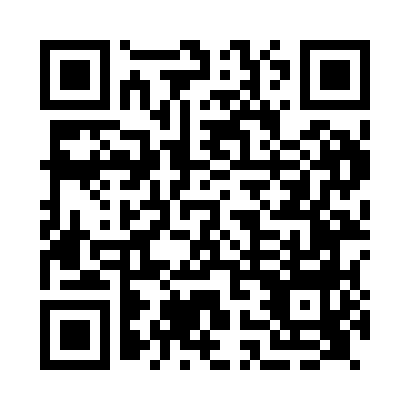 Prayer times for Farndon, Cheshire, UKWed 1 May 2024 - Fri 31 May 2024High Latitude Method: Angle Based RulePrayer Calculation Method: Islamic Society of North AmericaAsar Calculation Method: HanafiPrayer times provided by https://www.salahtimes.comDateDayFajrSunriseDhuhrAsrMaghribIsha1Wed3:335:371:096:188:4110:462Thu3:295:351:086:198:4210:493Fri3:265:331:086:208:4410:524Sat3:235:311:086:218:4610:565Sun3:195:301:086:228:4810:586Mon3:185:281:086:238:4910:597Tue3:175:261:086:248:5111:008Wed3:165:241:086:258:5311:019Thu3:155:221:086:268:5411:0110Fri3:145:201:086:278:5611:0211Sat3:145:191:086:288:5811:0312Sun3:135:171:086:299:0011:0413Mon3:125:151:086:309:0111:0514Tue3:115:141:086:319:0311:0615Wed3:105:121:086:329:0411:0616Thu3:095:111:086:339:0611:0717Fri3:095:091:086:349:0811:0818Sat3:085:081:086:359:0911:0919Sun3:075:061:086:359:1111:1020Mon3:075:051:086:369:1211:1021Tue3:065:031:086:379:1411:1122Wed3:055:021:086:389:1511:1223Thu3:055:011:086:399:1711:1324Fri3:044:591:086:409:1811:1325Sat3:044:581:096:419:1911:1426Sun3:034:571:096:419:2111:1527Mon3:034:561:096:429:2211:1628Tue3:024:551:096:439:2311:1629Wed3:024:541:096:449:2511:1730Thu3:014:531:096:449:2611:1831Fri3:014:521:096:459:2711:18